            Casa  MunicipalA  de  CulturA Mihail Sadoveanu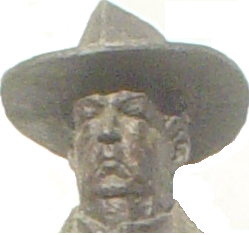 “Nu cunosc altă libertate pentru oameni decât cultura.”(M. Sadoveanu)Paşcani, str. Moldovei, nr. 2, judeţul IaşiTelefon / Fax:  0232 / 767054E-mail: casadeculturapascani@yahoo.comNr.275 din 07.11.2022ANUNȚAvând în vedere Hotărârea 286/2011 pentru aprobarea Regulamentului- cadru privind stabilirea principiilor generale de ocupare a unui post vacant sau temporar vacant corespunzător funcțiilor contractuale și a criteriilor de promovare în grade sau trepte profesionale imediat superioare al personalului contractual din sectorul bugetar plătit din fonduri publice , Casa Municipală de Cultură Mihail Sadoveanu, anunță , în ziua de 09.11.2022, organizarea și desfășurarea examenului de promovare de la referent cultural gr.IA- studii medii, la referent cultural gr.I -studii superioare ,de la referent cultural gr.I- studii superioare , la referent cultural gr.IA- studii superioare  și de la referent cultural gr.II SSD - la referent cultural gr.I SSD.     Examenul de promovare va avea loc la sediul Casei de Cultură și va consta în susținerea unei probe practice.            Casa  MunicipalA  de  CulturA Mihail Sadoveanu“Nu cunosc altă libertate pentru oameni decât cultura.”(M. Sadoveanu)Paşcani, str. Moldovei, nr. 2, judeţul IaşiTelefon / Fax:  0232 / 767054E-mail: casadeculturapascani@yahoo.comANUNȚ     Având în vedere Hotărârea 286/2011 pentru aprobarea Regulamentului- cadru privind stabilirea principiilor generale de ocupare a unui post vacant sau temporar vacant corespunzător funcțiilor contractuale și a criteriilor de promovare în grade sau trepte profesionale imediat superioare al personalului contractual din sectorul bugetar plătit din fonduri publice , Casa Municipală de Cultură Mihail Sadoveanu, anunță , în ziua de 16.12. 2016, organizarea și desfășurarea examenului de promovare de la referent cultural debutant, la referent cultural gr.I.Examenul de promovare va avea loc la sediul Casei de Cultură și va consta în susținerea unei probe practice.                                                                                             Director,                                                                                      Calistru Daniela    